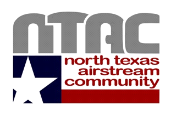 NEW MEMBER APPLICATIONNorth Texas Airstream Community254-582-5566Complete the following:  (Please print)Applicant_____________________	______________________DOB____/____/_____Last Name	First Name	 MI	Month	Day	YearPhone #_____________________Email address________________________________Spouse/Partner________________	______________________DOB____/____/_____Last Name	First Name	 MI	Month	Day	YearSpouse/Partner Phone #_______________Email address________________________Address____________________  ____________________________  ____  __________Street	City	State	 ZipEmergency Contact_____________________________________	___________________	Name	Phone #Emergency Contact Address_________________________________________________________________Street	City	State	 ZipWBCCI Number___________________	How long a member__________________I/We acknowledge we have read the NTAC Bylaws Rules Regulations and Policies and have read and understand them._______________________	_________	_____________________	__________Applicant Signature	Date	Spouse/Partner Signature	DateIn order to become a member of NTAC, all applicants must be 45 years of age or older; Must show proof of age, i.e. Drivers License or other photo identification.In order to become a member of NTAC, an applicant must be the sole owner of an Airstream RV. Must show Current Registration Receipt.In order to become a member of NTAC an applicant must be a member in good standing with Wally Byam Caravan Club International (WBCCI).  Must be listed in current WBCCI Directory or present a current dues receipt.  _______________________	________	_____________________	_________Applicant Signature	Date	Spouse/Partner Signature	DateRev 8/21/2019